graduate COMMITTEE 
curriculum PROPOSAL FORM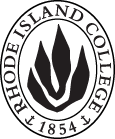 Cover page						Scroll over blue text to see further instructionsB.  NEW OR REVISED COURSES:NEW OR REVISED COURSES:C. Program Proposals
D. SignaturesChanges that directly impact more than one department/program MUST have the signatures of all relevant department chairs, program directors, and relevant dean (e.g. when creating/revising a program using courses from other departments/programs). Proposals that do not have appropriate approval signatures will not be considered. Type in name of person signing and their position/affiliation.Send electronic files of this proposal and accompanying catalog copy to graduatecommittee@ric.edu and a printed or electronic signature copy of this form to the current Chair of Graduate Committee. Check Graduate Committee website for due dates.D.1. Approvals:   required from programs/departments/deans who originate the proposal.  may include multiple departments, e.g., for joint/interdisciplinary prposals. D.2. Acknowledgements: REQUIRED from OTHER PROGRAMS/DEPARTMENTS IMPACTED BY THE PROPOSAL. SIGNATURE DOES NOT INDICATE APPROVAL, ONLY AWARENESS THAT THE PROPOSAL IS BEING SUBMITTED.  CONCERNS SHOULD BE BROUGHT TO THE GRADUATE COMMITTEE MEETING FOR DISCUSSIONA.1. Course or programnurs 692 DiRECTED READINGS I NURS 693 Directed readings IInurs 692 DiRECTED READINGS I NURS 693 Directed readings IInurs 692 DiRECTED READINGS I NURS 693 Directed readings IInurs 692 DiRECTED READINGS I NURS 693 Directed readings IInurs 692 DiRECTED READINGS I NURS 693 Directed readings IIReplacing NURS 609: mASTER’S MAJOR PROJECTNURS 609: mASTER’S MAJOR PROJECTNURS 609: mASTER’S MAJOR PROJECTNURS 609: mASTER’S MAJOR PROJECTNURS 609: mASTER’S MAJOR PROJECTA.2. Proposal typeCourse:  X creation | revision | X deletion Program:  creation | revision | deletion | suspensionCourse:  X creation | revision | X deletion Program:  creation | revision | deletion | suspensionCourse:  X creation | revision | X deletion Program:  creation | revision | deletion | suspensionCourse:  X creation | revision | X deletion Program:  creation | revision | deletion | suspensionCourse:  X creation | revision | X deletion Program:  creation | revision | deletion | suspensionA.3. OriginatorCindy PadulaCindy PadulaHome departmentHome departmentNursing Nursing A.4. Rationale/ContextThe purpose of this proposal is to delete the existing NURS 609 from the program and the catalogue.  Students have enrolled in this one credit course twice during the MSN Plan of Study.  This course would be replaced by two directed readings of one credit each, NURS 692 and 693. This two course sequence will better reflect the work that students are completing in each of the two semesters on the master’s major project.   The total number of credits required for completing the program remain the same. The purpose of this proposal is to delete the existing NURS 609 from the program and the catalogue.  Students have enrolled in this one credit course twice during the MSN Plan of Study.  This course would be replaced by two directed readings of one credit each, NURS 692 and 693. This two course sequence will better reflect the work that students are completing in each of the two semesters on the master’s major project.   The total number of credits required for completing the program remain the same. The purpose of this proposal is to delete the existing NURS 609 from the program and the catalogue.  Students have enrolled in this one credit course twice during the MSN Plan of Study.  This course would be replaced by two directed readings of one credit each, NURS 692 and 693. This two course sequence will better reflect the work that students are completing in each of the two semesters on the master’s major project.   The total number of credits required for completing the program remain the same. The purpose of this proposal is to delete the existing NURS 609 from the program and the catalogue.  Students have enrolled in this one credit course twice during the MSN Plan of Study.  This course would be replaced by two directed readings of one credit each, NURS 692 and 693. This two course sequence will better reflect the work that students are completing in each of the two semesters on the master’s major project.   The total number of credits required for completing the program remain the same. The purpose of this proposal is to delete the existing NURS 609 from the program and the catalogue.  Students have enrolled in this one credit course twice during the MSN Plan of Study.  This course would be replaced by two directed readings of one credit each, NURS 692 and 693. This two course sequence will better reflect the work that students are completing in each of the two semesters on the master’s major project.   The total number of credits required for completing the program remain the same. The purpose of this proposal is to delete the existing NURS 609 from the program and the catalogue.  Students have enrolled in this one credit course twice during the MSN Plan of Study.  This course would be replaced by two directed readings of one credit each, NURS 692 and 693. This two course sequence will better reflect the work that students are completing in each of the two semesters on the master’s major project.   The total number of credits required for completing the program remain the same. A.5. Student impactStudents will complete two separate courses instead of repeating the NURS 609 course.  The total number of credits required to complete the program remain the same. Students will complete two separate courses instead of repeating the NURS 609 course.  The total number of credits required to complete the program remain the same. Students will complete two separate courses instead of repeating the NURS 609 course.  The total number of credits required to complete the program remain the same. Students will complete two separate courses instead of repeating the NURS 609 course.  The total number of credits required to complete the program remain the same. Students will complete two separate courses instead of repeating the NURS 609 course.  The total number of credits required to complete the program remain the same. Students will complete two separate courses instead of repeating the NURS 609 course.  The total number of credits required to complete the program remain the same. A.6. Impact on other programsNoneNoneNoneNoneNoneNoneA.7. Resource impactFaculty PT & FT: Faculty will be compensated for Directed Readings as specified in the contract.Faculty will be compensated for Directed Readings as specified in the contract.Faculty will be compensated for Directed Readings as specified in the contract.Faculty will be compensated for Directed Readings as specified in the contract.Faculty will be compensated for Directed Readings as specified in the contract.A.7. Resource impactLibrary:NoneNoneNoneNoneNoneA.7. Resource impactTechnologyNoneNoneNoneNoneNoneA.7. Resource impactFacilities:NoneNoneNoneNoneNoneA.8. Semester effectiveSpring 2018for addition of NURS 692 / NURS 693;Fall 2018 for deletion of N609.A.9. Rationale if sooner than next fallA.9. Rationale if sooner than next fallA cohort of full time MSN students will be ready to begin taking the sequence of direct readings courses in the spring and summer semesters of 2018. Implementing this change in the spring will have several benefits. Students will benefit from the increased clarity offered in the two directed readings syllabi as to work that needs to be accomplished. This has been a significant issue and this change will address this with a large cohort of students as soon as possible.  A cohort of full time MSN students will be ready to begin taking the sequence of direct readings courses in the spring and summer semesters of 2018. Implementing this change in the spring will have several benefits. Students will benefit from the increased clarity offered in the two directed readings syllabi as to work that needs to be accomplished. This has been a significant issue and this change will address this with a large cohort of students as soon as possible.  A cohort of full time MSN students will be ready to begin taking the sequence of direct readings courses in the spring and summer semesters of 2018. Implementing this change in the spring will have several benefits. Students will benefit from the increased clarity offered in the two directed readings syllabi as to work that needs to be accomplished. This has been a significant issue and this change will address this with a large cohort of students as soon as possible.  A.10.  INSTRUCTIONS FOR CATALOG COPY:  The proposal must include all relevant pages from the college catalog, and must show how the catalog will be revised.  (1) Go to the “Forms and Information” page on the Graduate Committee website. Scroll down until you see the Word files for the current catalog. (2) Download ALL catalog sections relevant for this proposal, including course descriptions and/or other affected programs.  (3) Place ALL relevant catalog copy into a single file.  Put page breaks between sections and delete any catalog pages not relevant for this proposal. (4) Using the track changes function, revise the catalog pages to demonstrate what the information should look like in next year’s catalog.  (5) Check the revised catalog pages against the proposal form, especially making sure that program totals are correct if adding/deleting course credits.  A.10.  INSTRUCTIONS FOR CATALOG COPY:  The proposal must include all relevant pages from the college catalog, and must show how the catalog will be revised.  (1) Go to the “Forms and Information” page on the Graduate Committee website. Scroll down until you see the Word files for the current catalog. (2) Download ALL catalog sections relevant for this proposal, including course descriptions and/or other affected programs.  (3) Place ALL relevant catalog copy into a single file.  Put page breaks between sections and delete any catalog pages not relevant for this proposal. (4) Using the track changes function, revise the catalog pages to demonstrate what the information should look like in next year’s catalog.  (5) Check the revised catalog pages against the proposal form, especially making sure that program totals are correct if adding/deleting course credits.  A.10.  INSTRUCTIONS FOR CATALOG COPY:  The proposal must include all relevant pages from the college catalog, and must show how the catalog will be revised.  (1) Go to the “Forms and Information” page on the Graduate Committee website. Scroll down until you see the Word files for the current catalog. (2) Download ALL catalog sections relevant for this proposal, including course descriptions and/or other affected programs.  (3) Place ALL relevant catalog copy into a single file.  Put page breaks between sections and delete any catalog pages not relevant for this proposal. (4) Using the track changes function, revise the catalog pages to demonstrate what the information should look like in next year’s catalog.  (5) Check the revised catalog pages against the proposal form, especially making sure that program totals are correct if adding/deleting course credits.  A.10.  INSTRUCTIONS FOR CATALOG COPY:  The proposal must include all relevant pages from the college catalog, and must show how the catalog will be revised.  (1) Go to the “Forms and Information” page on the Graduate Committee website. Scroll down until you see the Word files for the current catalog. (2) Download ALL catalog sections relevant for this proposal, including course descriptions and/or other affected programs.  (3) Place ALL relevant catalog copy into a single file.  Put page breaks between sections and delete any catalog pages not relevant for this proposal. (4) Using the track changes function, revise the catalog pages to demonstrate what the information should look like in next year’s catalog.  (5) Check the revised catalog pages against the proposal form, especially making sure that program totals are correct if adding/deleting course credits.  A.10.  INSTRUCTIONS FOR CATALOG COPY:  The proposal must include all relevant pages from the college catalog, and must show how the catalog will be revised.  (1) Go to the “Forms and Information” page on the Graduate Committee website. Scroll down until you see the Word files for the current catalog. (2) Download ALL catalog sections relevant for this proposal, including course descriptions and/or other affected programs.  (3) Place ALL relevant catalog copy into a single file.  Put page breaks between sections and delete any catalog pages not relevant for this proposal. (4) Using the track changes function, revise the catalog pages to demonstrate what the information should look like in next year’s catalog.  (5) Check the revised catalog pages against the proposal form, especially making sure that program totals are correct if adding/deleting course credits.  A.10.  INSTRUCTIONS FOR CATALOG COPY:  The proposal must include all relevant pages from the college catalog, and must show how the catalog will be revised.  (1) Go to the “Forms and Information” page on the Graduate Committee website. Scroll down until you see the Word files for the current catalog. (2) Download ALL catalog sections relevant for this proposal, including course descriptions and/or other affected programs.  (3) Place ALL relevant catalog copy into a single file.  Put page breaks between sections and delete any catalog pages not relevant for this proposal. (4) Using the track changes function, revise the catalog pages to demonstrate what the information should look like in next year’s catalog.  (5) Check the revised catalog pages against the proposal form, especially making sure that program totals are correct if adding/deleting course credits.  A.10.  INSTRUCTIONS FOR CATALOG COPY:  The proposal must include all relevant pages from the college catalog, and must show how the catalog will be revised.  (1) Go to the “Forms and Information” page on the Graduate Committee website. Scroll down until you see the Word files for the current catalog. (2) Download ALL catalog sections relevant for this proposal, including course descriptions and/or other affected programs.  (3) Place ALL relevant catalog copy into a single file.  Put page breaks between sections and delete any catalog pages not relevant for this proposal. (4) Using the track changes function, revise the catalog pages to demonstrate what the information should look like in next year’s catalog.  (5) Check the revised catalog pages against the proposal form, especially making sure that program totals are correct if adding/deleting course credits.  Old (for revisions only – list only information that is being revised)NewB.1. Course prefix and number NURS 692 B.2. Cross listing number if anyB.3. Course title Directed Readings IB.4. Course description Under the direction of the faculty first reader, students finalize the Master’s project proposal and begin to implement the project.B.5. Prerequisite(s)NURS 509B.6. OfferedFall X | Spring X | Summer X |B.7. Contact hours 1B.8. Credit hours1B.9. Justify differences if anyB.10. Grading system Letter grade  |  S/UB.11. Instructional methodsFieldwork X | Individual X B.12.CategoriesRequired for program X  | B.13. How will student performance be evaluated?| Papers X | | Projects X | B.14. Redundancy with, existing coursesnoneB. 15. Other changes, if anynonenoneB.16. Course learning outcomes: List each outcome in a separate rowProfessional organization standard(s), if relevant How will the outcome be measured?Finalizes Master’s major project proposalAACN Essential V: Translation of Research, Scholarship & PracticeProject proposal is in acceptable final form as determined by the faculty first reader.Completes IRB submission if required“        “IRB review is completed if required.Begins to implement the project plan“        “Student initiates the approved project as validated by the first readerB.17. Topical outline:  Do NOT insert a full syllabus, only the topical outlineCompletion of Master’s major project proposalMajor project templateRequired sections and subsections by major project typeGuidelines for IRB submission if indicatedHow to determine if IRB review is indicatedUsing topazInitiating the project planOld (for revisions only – list only information that is being revised)NewB.1. Course prefix and number NURS 693 B.2. Cross listing number if anyB.3. Course title Directed Readings IIB.4. Course description Under the direction of the faculty first reader, students complete the Master’s major project, the project write-up, and project presentation.B.5. Prerequisite(s)NURS 692B.6. OfferedFall  X| Spring X | Summer X |B.7. Contact hours 1B.8. Credit hours1B.9. Justify differences if anyB.10. Grading system Letter grade  |  S/UB.11. Instructional methodsFieldwork X  | | Individual X |  B.12.CategoriesRequired for program X  | B.13. How will student performance be evaluated?| Presentations  X| Papers X  | | Projects X | B.14. Redundancy with, existing coursesnoneB. 15. Other changes, if anynonenoneB.16. Course learning outcomes: List each outcome in a separate rowProfessional organization standard(s), if relevant How will the outcome be measured?Finalize implementation of the Master’s major projectAACN Essential V: Translation of Research, Scholarship and PracticeFaculty validation of completed projectComplete the write-up of the Master’s major paper“             “Major paper submitted in accepted formatPresent findings from the completed project“             “Poster presentationB.17. Topical outline:  Do NOT insert a full syllabus, only the topical outline1. Completion of the Master’s major project 2.  Finalizing the write-up of the Master’s major paperReview of major paper template Process for review by second and third readersSubmission requirements3.  Master’s major project poster presentation              a)    Review of poster template on digital commons       b)    Final presentation guidelinesOld (for revisions only)New/revisedC.1. Enrollments15-25/semester15-25/semesterC.2. Admission requirementsC.3. Retention requirementsC.4. Course requirements for each program optionThe only program change is in separating this course into two courses: NURS 609 (taken twice)The only program change is in listing these two courses as meeting the requirement: NURS 692 Directred Readings I NURS 693 Directed Readings IIC.5. Credit count for each program option1 credit each time = 2 credits total1 cr each course = 2 credits totalC.6. Requirement for thesis, project, or comprehensive exam NURS 609 (taken twice) was required for completion of the major project work.NURS 692 and NURS 693 will be required for completion of the major project work.C.7. Other changes if anyNamePosition/affiliationSignatureDateCynthia Padula and Kara Misto Co-Program Directors of MSN Program Deborah ServelloChair of  Nursing (Graduate) Jane WilliamsDean of NursingTab to add rowsNamePosition/affiliationSignatureDateTab to add rows